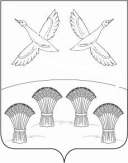 П О С Т А Н О В Л Е Н И Е АДМИНИСТРАЦИИ СВОБОДНОГО СЕЛЬСКОГО ПОСЕЛЕНИЯ ПРИМОРСКО-АХТАРСКОГО РАЙОНАот  31 января 2020 года                                                                                 № 22хутор СвободныйО внесении изменений в постановление администрации Свободного сельского поселения Приморско-Ахтарского района от 11 августа 2016 года № 170 «Об установлении требований к порядку разработки и принятия правовых актов о нормировании в сфере закупок товаров, работ, услуг для обеспечения муниципальных нужд Свободного сельского поселения Приморско-Ахтарского района, содержанию указанных актов и обеспечению их исполнения»На основании протеста прокуратуры Приморско-Ахтарского района от 15.02.2019 года № 1199 на постановление администрации Свободного сельского поселения Приморско-Ахтарского района от 11 августа 2016 года № 170 «Об установлении требований к порядку разработки и принятия правовых актов о нормировании в сфере закупок товаров, работ, услуг для обеспечения муниципальных нужд Свободного сельского поселения Приморско-Ахтарского района, содержанию указанных актов и обеспечению их исполнения» администрация Свободного сельского поселения Приморско-Ахтарского района п о с т а н о в л я е т:1. Внести в постановление администрации  Свободного сельского поселения Приморско-Ахтарского района от 11 августа 2016 года № 170 «Об установлении требований к порядку разработки и принятия правовых актов о нормировании в сфере закупок товаров, работ, услуг для обеспечения муниципальных нужд Свободного сельского поселения Приморско-Ахтарского района, содержанию указанных актов и обеспечению их исполнения», следующие изменения: 1) Пункт 6 постановление администрации  Свободного сельского поселения Приморско-Ахтарского района от 11 августа 2016 года № 170 «Об установлении требований к порядку разработки и принятия правовых актов о нормировании в сфере закупок товаров, работ, услуг для обеспечения муниципальных нужд Свободного сельского поселения Приморско-Ахтарского района, содержанию указанных актов и обеспечению их исполнения» изложить в следующей редакции:Срок проведения обсуждения в целях общественного контроля устанавливается администрацией Свободного сельского поселения Приморско-Ахтарского района и не может быть менее 5 календарных дней со дня размещения проектов правовых актов, указанных в пункте 1 Требований, в единой информационной системе.2) Пункт 7 постановление администрации  Приазовского сельского поселения Приморско-Ахтарского района от 25 июля 2016 года № 160 «Об установлении требований к порядку разработки и принятия правовых актов о нормировании в сфере закупок товаров, работ, услуг для обеспечения муниципальных нужд Приазовского сельского поселения Приморско-Ахтарского района, содержанию указанных актов и обеспечению их исполнения» изложить в следующей редакции:Администрация Приазовского сельского поселения Приморско-Ахтарского района рассматривает предложения общественных объединений, юридических и физических лиц, поступившие в электронной или письменной форме, с учетом положений пункта 6 Требований.3) Пункт 8 постановление администрации  Приазовского сельского поселения Приморско-Ахтарского района от 25 июля 2016 года № 160 «Об установлении требований к порядку разработки и принятия правовых актов о нормировании в сфере закупок товаров, работ, услуг для обеспечения муниципальных нужд Приазовского сельского поселения Приморско-Ахтарского района, содержанию указанных актов и обеспечению их исполнения» изложить в следующей редакции:Не позднее 30 рабочих дней со дня истечения срока, указанного в пункте 6 настоящего документа, администрация  Приазовского сельского поселения Приморско-Ахтарского района размещает в единой информационной системе в сфере закупок протокол обсуждения в целях общественного контроля, который должен содержать информацию об учете поступивших предложений общественных объединений, юридических и физических лиц и (или) обоснованную позицию о невозможности учета поступивших предложений.4) Пункты 11, 14 постановление администрации  Приазовского сельского поселения Приморско-Ахтарского района от 25 июля 2016 года № 160 «Об установлении требований к порядку разработки и принятия правовых актов о нормировании в сфере закупок товаров, работ, услуг для обеспечения муниципальных нужд Приазовского сельского поселения Приморско-Ахтарского района, содержанию указанных актов и обеспечению их исполнения» исключить.5) Пункт 13 постановление администрации  Приазовского сельского поселения Приморско-Ахтарского района от 25 июля 2016 года № 160 «Об установлении требований к порядку разработки и принятия правовых актов о нормировании в сфере закупок товаров, работ, услуг для обеспечения муниципальных нужд Приазовского сельского поселения Приморско-Ахтарского района, содержанию указанных актов и обеспечению их исполнения» изложить в следующей редакции:Правовые акты, предусмотренные подпунктом 2 пункта 1 Требований, пересматриваются администрацией Приазовского сельского поселения Приморско-Ахтарского района при необходимости.2. Разместить на официальном сайте администрации Приазовского сельского поселения Приморско-Ахтарского района в разделе «Нормотворчество». 3. Контроль за выполнением настоящего постановления оставляю за собой. 4. Постановление вступает в силу со дня его официального обнародования. ТРЕБОВАНИЯ
к порядку разработки и принятия правовых актов о нормировании
в сфере закупок товаров, работ, услуг для обеспечения муниципальных нужд Приазовского сельского поселения Приморско-Ахтарского района, содержанию указанных актов и обеспечению их исполнения    1. Настоящий документ определяет требования к порядку разработки и принятия правовых актов о нормировании в сфере закупок товаров, работ, услуг для обеспечения муниципальных нужд Приазовского сельского поселения Приморско-Ахтарского района, содержанию указанных актов и обеспечению их исполнения (далее - Требования) следующих правовых актов:1) постановлениями администрации Приазовского сельского поселения Приморско-Ахтарского района утверждаются:правила определения нормативных затрат на обеспечение функций администрации Приазовского сельского поселения Приморско-Ахтарского района и подведомственных муниципальных казенных учреждений;правила определения требований к отдельным видам товаров, работ, услуг (в том числе предельные цены товаров, работ, услуг), закупаемых для обеспечения муниципальных нужд Приазовского сельского поселения Приморско-Ахтарского района;2) постановлениями администрации Приазовского сельского поселения Приморско-Ахтарского района утверждаются:нормативные затраты на обеспечение функций администрации Приазовского сельского поселения Приморско-Ахтарского района и подведомственных муниципальных казенных учреждений (далее - нормативные затраты);требования к отдельным видам товаров, работ, услуг (в том числе предельные цены товаров, работ, услуг), закупаемых администрацией и подведомственными муниципальными казенными учреждениями Приазовского сельского поселения Приморско-Ахтарского района.2. Проект правового акта, указанного в абзаце втором подпункта 1 пункта 1 Требований, разрабатывается специалистом администрации Приазовского сельского поселения Приморско-Ахтарского района.3. Проект правового акта указанного в абзаце третьем подпункта 1 пункта 1 Требований, разрабатывается специалистом администрации Приазовского сельского поселения Приморско-Ахтарского района.4. Правовые акты, указанные в подпункте 2 пункта 1 Требований, могут предусматривать право руководителя (заместителя руководителя) утверждать нормативы количества и (или) нормативы цены товаров, работ, услуг.5. Для проведения обсуждения в целях общественного контроля проектов правовых актов, указанных в пункте 1 Требований (далее - обсуждение в целях общественного контроля), в соответствии с пунктом 6 общих требований к порядку разработки и принятия правовых актов о нормировании в сфере закупок, содержанию указанных актов и обеспечению их исполнения, утвержденных постановлением Правительства Российской Федерации от 18 мая 2015 года № 476 «Об утверждении общих требований к порядку разработки и принятия правовых актов о нормировании в сфере закупок, содержанию указанных актов и обеспечению их исполнения» (далее - Общие требования), указанные проекты правовых актов и пояснительные записки к ним размещаются в установленном порядке в единой информационной системе в сфере закупок.6. Срок проведения обсуждения в целях общественного контроля устанавливается администрацией Приазовского сельского поселения Приморско-Ахтарского района и не может быть менее 5 календарных дней со дня размещения проектов правовых актов, указанных в пункте 1 Требований, в единой информационной системе.7. Администрация Приазовского сельского поселения Приморско-Ахтарского района рассматривает предложения общественных объединений, юридических и физических лиц, поступившие в электронной или письменной форме, с учетом положений пункта 6 Требований.8. Не позднее 30 рабочих дней со дня истечения срока, указанного в пункте 6 настоящего документа, администрация  Приазовского сельского поселения Приморско-Ахтарского района размещает в единой информационной системе в сфере закупок протокол обсуждения в целях общественного контроля, который должен содержать информацию об учете поступивших предложений общественных объединений, юридических и физических лиц и (или) обоснованную позицию о невозможности учета поступивших предложений.9. По результатам обсуждения в целях общественного контроля администрацией Приазовского сельского поселения Приморско-Ахтарского района при необходимости принимаются решения о внесении изменений в проекты правовых актов, указанных в пункте 1 Требований, с учетом предложений общественных объединений, юридических и физических лиц и указанные в абзаце третьем подпункта 1 и абзаце третьем подпункта 2 пункта 1 Требований проекты правовых актов выносят на предварительное обсуждение на заседания общественных советов при администрации Приазовского сельского поселения Приморско-Ахтарского района (далее - общественный совет), в соответствии с пунктом 3 Общих требований.10. По результатам рассмотрения проектов правовых актов, указанных в абзаце третьем подпункта 1 и абзаце третьем подпункта 2 пункта 1 Требований, общественный совет принимает одно из следующих решений:- о необходимости доработки проекта правового акта;- о возможности принятия правового акта.12. Администрация Приазовского сельского поселения Приморско-Ахтарского района до 1 июня текущего финансового года принимает правовые акты, указанные в абзаце втором подпункта 2 пункта 1 Требований.При обосновании объекта и (или) объектов закупки учитываются изменения, внесенные в правовые акты, указанные в абзаце втором подпункта 2 пункта 1 Требований, до предоставления бюджетных ассигнований в порядке, установленном Бюджетным кодексом Российской Федерации.13. Правовые акты, предусмотренные подпунктом 2 пункта 1 Требований, пересматриваются администрацией Приазовского сельского поселения Приморско-Ахтарского района при необходимости.14. Администрация Приазовского сельского поселения Приморско-Ахтарского района в течение 7 рабочих дней со дня принятия правовых актов, указанных в подпункте 2 пункта 1 Требований, размещает эти правовые акты в установленном порядке в единой информационной системе.15. Внесение изменений в правовые акты, указанные в подпункте 2 пункта 1 Требований, осуществляется в порядке, установленном для их принятия. 16. Постановление администрации Приазовского сельского поселения Приморско-Ахтарского района, предусмотренное абзацем вторым подпункта 1 пункта 1 Требований, утверждающее правила определения требований к отдельным видам товаров, работ, услуг (в том числе предельные цены товаров, работ, услуг), закупаемым для обеспечения муниципальных нужд Приазовского сельского поселения Приморско-Ахтарского района, должно определять:- порядок определения значений характеристик (свойств) отдельных видов товаров, работ, услуг (в том числе предельных цен товаров, работ, услуг), включенных в утвержденный администрацией Приазовского сельского поселения Приморско-Ахтарского района перечень отдельных видов товаров, работ, услуг;- порядок отбора отдельных видов товаров, работ, услуг (в том числе предельных цен товаров, работ, услуг), закупаемых администрацией и подведомственными муниципальными казенными учреждениями (далее - ведомственный перечень товаров, работ, услуг);- форму ведомственного перечня товаров, работ, услуг.17. Постановление администрации Приазовского сельского поселения Приморско-Ахтарского района, предусмотренное абзацем третьим подпункта 1 пункта 1 Требований, утверждающее правила определения нормативных затрат на обеспечение функций администрации Приазовского сельского поселения Приморско-Ахтарского района и подведомственных муниципальных казенных учреждений, должно определять:- порядок расчета нормативных затрат, в том числе формулы расчета;- обязанность администрации Приазовского сельского поселения Приморско-Ахтарского района определить порядок расчета нормативных затрат, для которых порядок расчета не определен администрацией Приазовского сельского поселения Приморско-Ахтарского района;- требование об определении администрацией Приазовского сельского поселения Приморско-Ахтарского района нормативов количества и (или) цены товаров, работ, услуг, в том числе сгруппированных по должностям работников и (или) категориям должностей работников.18. Правовые акты, утверждающие требования к отдельным видам товаров, работ, услуг, закупаемым заказчиками, предусмотренные абзацем третьим подпункта 2 пункта 1 Требований, должны содержать следующие сведения:- наименования заказчиков, в отношении которых устанавливаются требования к отдельным видам товаров, работ, услуг (в том числе предельные цены товаров, работ, услуг);- перечень отдельных видов товаров, работ, услуг с указанием характеристик (свойств) и их значений.19. Администрация Приазовского сельского поселения Приморско-Ахтарского района разрабатывает и утверждает индивидуальные, установленные для каждого работника, и (или) коллективные, установленные для нескольких работников, нормативы количества и (или) цены товаров, работ, услуг по структурным подразделениям.20. Правовые акты, утверждающие нормативные затраты, должны определять:- порядок расчета нормативных затрат, для которых правилами определения нормативных затрат не установлен порядок расчета;- нормативы количества и (или) цены товаров, работ, услуг, в том числе сгруппированные по должностям работников и (или) категориям должностей работников.21. Правовые акты, указанные в подпункте 2 пункта 1 Требований, могут устанавливать требования к отдельным видам товаров, работ, услуг, закупаемым одним или несколькими заказчиками, и (или) нормативные затраты на обеспечение функций одного или нескольких заказчиков.22. Требования к отдельным видам товаров, работ, услуг и нормативные затраты применяются для обоснования объекта и (или) объектов закупки соответствующего заказчика Приазовского сельского поселения Приморско-Ахтарского района.Глава Приазовского сельского поселенияПриморско-Ахтарского районаГ.Л. ТурПРИЛОЖЕНИЕУТВЕРЖДЕНпостановлением администрации Приазовского сельского поселенияПриморско-Ахтарского районаот  21.02. 2019 года № 27Глава Приазовского сельского поселенияПриморско-Ахтарского района    Г.Л. Тур